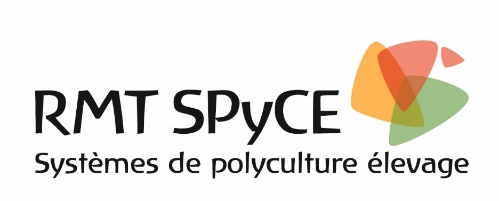 InscriptionSéminaire du RMT SPyCE12 &13 décembre 2016 MNE, 149 rue de Bercy, Paris 12ème Coordonnées pour envoyer la fiche d’inscription : elisabeth.buisine@idele.frAvant le 5 décembre 2015Nom : Prénom :Organisme :Adresse :Téléphone : Mail :Journée 12 décembre 2016Matinée du 13 décembre 2016Participera                             Participera                             Prendra le déjeuner              Choix de l’atelier du 12 décembre :Choix de l’atelier du 13 décembre :Axe 1 :                                       Quelle typologie des exploitations PCE en ruminants centrée sur les variables les plus actives dans la caractérisation et les effets du couplage ?Axe 2 :                                     Quelles perspectives de travaux à l'issue des résultats exposés à l'échelle territoire ?Axe 3 :                                       Retour d'utilisation de la grille par les lycées agricoles  / Veille initiatives terrainAxe 4 :                                       Le conseil en PCE : vos besoins : les besoins des agriculteurs